Број: 135-16-О/4Дана: 13.06.2016.ПРЕДМЕТ: ДОДАТНО ПОЈАШЊЕЊЕ КОНКУРСНЕ ДОКУМЕНТАЦИЈЕ БРОЈ 135-16-О - Набавка полидиоксанона за потребе  Клиничког центра ВојводинеПИТАЊЕ ПОТЕНЦИЈАЛНОГ ПОНУЂАЧА:“Naručilac je traženo dobro odredio kao Polydioxanone monofilament antibakterijski sa antiseptikom Triklosanom. Ovakav navod naručioca je direktno suprotan čl. 71., 72. i 73 ZJN jer predstavlja tip proizvodnje na koji samo jedan proizvodjač ima pravo intelektualne svojine, odnosno patenta.Čl. 72 ZJN izričito zabranjuje korišćenje robnog znaka, patenta ili tipa prilikom sačinjavanja konkursne dokumentacije, odnosno dozvoljava korišćenje robnog znaka, patenta ili tipa samo u slučaju da naručilac ne može da predmet javne nabavke definiše na drugi način koji bi bio razumljiv ponuđačima. S obzirom da je "triklosan" samo jedan od dezinficijenasa koji se mogu koristiti za oblaganje hirurškog konca, smatramo da naručilac zloupotrebljava vrstu dezinficijensa da bi u potpunosti isključio konkurenciju.Ovakvim postupanjem naručilac koristi dezificijens kao distinkciju na osnovu koje će odbiti sve druge ponuđače koji mogu ponuditi Polydioxanone monofilament sa antimikrobnim omotačem koji se sastoji od drugog dezificijensa, u koji spada i podnosilac ovog zahteva. Pri tom ne postoji ni jedno medicinsko niti tehničko opravdanje za isključivanje ostalih dezificijenasa što je dokazano brojnim kliničkim studijama.Na osnovu navedenog očigledno je da naručilac ovakvim svojim postupanjem vrši kršenje načela obezbeđivanja konkurencije iz čl. 10 ZJN jer korišćenjem diskriminatorske tehničke specifikacije onemogućava ne samo jednog već sve ponuđače da učestvuju u postupku javne nabavke osim jednog unapred favorizovanog ponuđača. Mišljenja smo da ovaj način sprovođenja javne nabavke sa ovakvom tehničkom specifikacijom predstavlja zloupotrebu zakona a da ostali ponuđači svojim nečinjenjem samo treba da daju legalitet i legitimitet ovoj očiglednoj zloupotrebi.Osim toga naručilac je prekršio i odredbe čl.12 ZJN jer je odredio uslove koji predstvaljaju predmetnu diskriminaciju među ponuđačima stoje u suprotnosti sa navedenim članom.Na osnovu navedenog predlažemo da naručilac izvrši izmenu konkursne dokumentacije u vidu brisanja dezificijensa "Triclosan" te predmet nabavke definisati kao Polydioxanone monofilament antibakteriiski (ili antimikrobni), ili u vidu dodavanja reči "ili odgovarajuće".ОДГОВОР НАРУЧИОЦА:Наручилац остаје при својим захтевима из конкурсне документације из разлога што "Triclosan" не претставља робни знак, односно патент, тј. не ради се о комерцијалном називу, односно заштићеном називу. Такође, наручилац има сазнања да више понуђача може да понуди одговарајући производ.С поштовањем,							Комисија за јавну набавку бр. 135-16-ОКЛИНИЧКИ ЦЕНТАР ВОЈВОДИНЕKLINIČKI CENTAR VOJVODINE21000 Нови Сад, Хајдук Вељкова 1, Војводина, Србија21000 Novi Sad, Hajduk Veljkova 1, Vojvodina, Srbijaтеl: +381 21/484 3 484www.kcv.rs, e-mail: tender@kcv.rs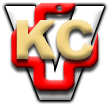 